ПРАВИТЕЛЬСТВО КРАСНОЯРСКОГО КРАЯПОСТАНОВЛЕНИЕот 7 августа 2018 г. N 454-пОБ УТВЕРЖДЕНИИ ПОРЯДКА, НОРМАТИВОВ ПРОДОЛЖИТЕЛЬНОСТИ ИПЕРИОДИЧНОСТИ ПРЕДОСТАВЛЕНИЯ ЛИЦАМ ИЗ ЧИСЛА КОРЕННЫХМАЛОЧИСЛЕННЫХ НАРОДОВ СЕВЕРА, ПРОЖИВАЮЩИМ В ТАЙМЫРСКОМДОЛГАНО-НЕНЕЦКОМ МУНИЦИПАЛЬНОМ РАЙОНЕ КРАСНОЯРСКОГО КРАЯ,ОСУЩЕСТВЛЯЮЩИМ ВИД ТРАДИЦИОННОЙ ХОЗЯЙСТВЕННОЙДЕЯТЕЛЬНОСТИ - ОЛЕНЕВОДСТВО, И ЧЛЕНАМ ИХ СЕМЕЙСАНАТОРНО-КУРОРТНОГО И ВОССТАНОВИТЕЛЬНОГО ЛЕЧЕНИЯ В ПРЕДЕЛАХКРАСНОЯРСКОГО КРАЯ И РЕСПУБЛИКИ ХАКАСИЯ В ВИДЕ ОПЛАТЫСТОИМОСТИ ПУТЕВОК, ПРОЕЗДА К МЕСТУ САНАТОРНО-КУРОРТНОГОИ ВОССТАНОВИТЕЛЬНОГО ЛЕЧЕНИЯ И ОБРАТНО ИЛИ КОМПЕНСАЦИИРАСХОДОВ, СВЯЗАННЫХ С ПРОЕЗДОМВ соответствии со статьей 103 Устава Красноярского края, статьей 48 Закона Красноярского края от 18.12.2008 N 7-2660 "О социальной поддержке граждан, проживающих в Таймырском Долгано-Ненецком муниципальном районе Красноярского края" постановляю:1. Утвердить Порядок, нормативы продолжительности и периодичности предоставления лицам из числа коренных малочисленных народов Севера, проживающим в Таймырском Долгано-Ненецком муниципальном районе Красноярского края, осуществляющим вид традиционной хозяйственной деятельности - оленеводство, и членам их семей санаторно-курортного и восстановительного лечения в пределах Красноярского края и Республики Хакасия в виде оплаты стоимости путевок, проезда к месту санаторно-курортного и восстановительного лечения и обратно или компенсации расходов, связанных с проездом, согласно приложению.(п. 1 в ред. Постановления Правительства Красноярского края от 14.09.2021 N 633-п)2. Опубликовать Постановление в газете "Наш Красноярский край" и на "Официальном интернет-портале правовой информации Красноярского края" (www.zakon.krskstate.ru).3. Постановление вступает в силу через 10 дней после его официального опубликования.Исполняющий обязанностипредседателя Правительства краяЮ.А.ЛАПШИНПриложениек ПостановлениюПравительства Красноярского краяот 7 августа 2018 г. N 454-пПОРЯДОК,НОРМАТИВЫ ПРОДОЛЖИТЕЛЬНОСТИ И ПЕРИОДИЧНОСТИ ПРЕДОСТАВЛЕНИЯЛИЦАМ ИЗ ЧИСЛА КОРЕННЫХ МАЛОЧИСЛЕННЫХ НАРОДОВ СЕВЕРА,ПРОЖИВАЮЩИМ В ТАЙМЫРСКОМ ДОЛГАНО-НЕНЕЦКОМ МУНИЦИПАЛЬНОМРАЙОНЕ КРАСНОЯРСКОГО КРАЯ, ОСУЩЕСТВЛЯЮЩИМ ВИД ТРАДИЦИОННОЙХОЗЯЙСТВЕННОЙ ДЕЯТЕЛЬНОСТИ - ОЛЕНЕВОДСТВО, И ЧЛЕНАМИХ СЕМЕЙ САНАТОРНО-КУРОРТНОГО И ВОССТАНОВИТЕЛЬНОГО ЛЕЧЕНИЯВ ПРЕДЕЛАХ КРАСНОЯРСКОГО КРАЯ И РЕСПУБЛИКИ ХАКАСИЯ В ВИДЕОПЛАТЫ СТОИМОСТИ ПУТЕВОК, ПРОЕЗДА К МЕСТУСАНАТОРНО-КУРОРТНОГО И ВОССТАНОВИТЕЛЬНОГО ЛЕЧЕНИЯИ ОБРАТНО ИЛИ КОМПЕНСАЦИИ РАСХОДОВ, СВЯЗАННЫХ С ПРОЕЗДОМ1. Порядок, нормативы продолжительности и периодичности предоставления лицам из числа коренных малочисленных народов Севера, проживающим в Таймырском Долгано-Ненецком муниципальном районе Красноярского края, осуществляющим вид традиционной хозяйственной деятельности - оленеводство, и членам их семей санаторно-курортного и восстановительного лечения в пределах Красноярского края и Республики Хакасия в виде оплаты стоимости путевок, проезда к месту санаторно-курортного и восстановительного лечения и обратно или компенсации расходов, связанных с проездом (далее - Порядок), разработан в соответствии с пунктом 2 статьи 48 Закона Красноярского края от 18.12.2008 N 7-2660 "О социальной поддержке граждан, проживающих в Таймырском Долгано-Ненецком муниципальном районе Красноярского края" (далее - Закон края) и определяет правила, нормативы продолжительности и периодичности санаторно-курортного и восстановительного лечения в пределах края и Республики Хакасия в виде оплаты стоимости путевок, проезда к месту санаторно-курортного и восстановительного лечения и обратно или компенсации расходов, связанных с проездом (далее - лечение, оплата стоимости путевки и проезда к месту лечения и обратно или оплата стоимости путевки, компенсация расходов, связанных с проездом), лицам из числа коренных малочисленных народов Севера, осуществляющим вид традиционной хозяйственной деятельности - оленеводство (далее - заявители), и членам их семей.2. Оплата стоимости путевки и проезда к месту лечения и обратно или оплата стоимости путевки, компенсация расходов, связанных с проездом, осуществляется исполнительно-распорядительным органом местного самоуправления Таймырского Долгано-Ненецкого муниципального района Красноярского края (далее - уполномоченный орган).3. Оплата стоимости путевки и проезда к месту лечения и обратно или оплата стоимости путевки, предоставление компенсации расходов, связанных с проездом, предоставляется заявителю и членам его семьи (лица, связанные родством и (или) свойством), совместно проживающим и ведущим совместное хозяйство (далее - члены семьи заявителя) (на одного одиноко проживающего заявителя), один раз в два года.Продолжительность лечения составляет 14 дней.4. В целях получения лечения в виде оплаты стоимости путевки и проезда к месту лечения и обратно или оплаты стоимости путевки, заявитель или уполномоченный представитель заявителя в срок до 1 сентября текущего года (в 2021 году - в срок до 15 октября 2021 года) представляет в уполномоченный орган или через многофункциональный центр предоставления государственных и муниципальных услуг (далее - МФЦ) следующие документы:1) заявление о предоставлении санаторно-курортного и восстановительного лечения в пределах края и Республики Хакасия в виде оплаты стоимости путевок, проезда к месту санаторно-курортного и восстановительного лечения и обратно, по форме согласно приложению N 1 к Порядку (далее - заявление на лечение);2) копии заполненных страниц паспорта гражданина Российской Федерации или иного документа, удостоверяющего личность заявителя;3) копию вступившего в законную силу решения суда об установлении факта проживания заявителя на территории Таймырского Долгано-Ненецкого муниципального района Красноярского края (представляется в случае, если заявитель не зарегистрирован по месту жительства на территории Таймырского Долгано-Ненецкого муниципального района Красноярского края);4) копию документа, подтверждающего принадлежность заявителя к коренным малочисленным народам Севера (далее - КМН): свидетельство о рождении или свидетельство о заключении брака при наличии в нем сведений о национальности, или вступившее в законную силу решение суда, свидетельствующее об установлении судом факта отнесения заявителя к КМН или наличия родственных отношений заявителя с лицом (лицами), относящимся (относящимися) к КМН, или письмо органа местного самоуправления муниципального образования Красноярского края, на территории которого проживает заявитель, содержащее сведения о том, что заявитель принадлежит к КМН (копия свидетельства о рождении или свидетельства о заключении брака при наличии в нем сведений о национальности, письмо органа местного самоуправления муниципального образования Красноярского края, на территории которого проживает заявитель, содержащее сведения о том, что заявитель принадлежит к КМН, представляются по собственной инициативе заявителя или его уполномоченного представителя);5) копию трудовой книжки заявителя (листы 1, 2, 3 трудовой книжки и лист с последней отметкой о месте работы заявителя) или сведения о трудовой деятельности, предусмотренные статьей 66.1 Трудового кодекса Российской Федерации, содержащие информацию о трудоустройстве заявителя в качестве оленевода (при осуществлении заявителем трудовой деятельности, представляется по собственной инициативе), либо письмо органа местного самоуправления муниципального образования Красноярского края, на территории которого проживает заявитель, содержащее сведения о том, что заявитель осуществляет вид традиционной хозяйственной деятельности коренных малочисленных народов Севера - оленеводство (представляется по собственной инициативе заявителя или его уполномоченного представителя);6) копию справки, выданной медицинской организацией, оказывающей медицинскую помощь в амбулаторных условиях, по форме N 070/у, утвержденной Приказом Министерства здравоохранения Российской Федерации от 15.12.2014 N 834н "Об утверждении унифицированных форм медицинской документации, используемых в медицинских организациях, оказывающих медицинскую помощь в амбулаторных условиях, и порядков по их заполнению", подтверждающей необходимость получения заявителем лечения (далее - справка N 070/у) (представляется по собственной инициативе заявителя или его уполномоченного представителя в случае выдачи справки N 070/у медицинской организацией, подведомственной федеральному органу исполнительной власти или исполнительному органу государственной власти Красноярского края);7) копию страхового свидетельства обязательного пенсионного страхования заявителя или иного документа, подтверждающего регистрацию в системе индивидуального (персонифицированного) учета и содержащего сведения о страховом номере индивидуального лицевого счета (представляется по собственной инициативе заявителя или его уполномоченного представителя);8) копии заполненных страниц паспорта гражданина Российской Федерации или копию иного документа, удостоверяющего личность представителя заявителя, и копию документа, подтверждающего полномочия представителя на осуществление действий от имени заявителя (в случае представления документов уполномоченным представителем заявителя).Копии документов, не заверенные организацией, выдавшей соответствующие документы, нотариально или органом местного самоуправления муниципального образования Красноярского края, на территории которого проживает заявитель, представляются с предъявлением оригиналов. Уполномоченный орган заверяет верность копий оригиналам и возвращает оригиналы документов заявителю или уполномоченному представителю заявителя лично в день их представления либо посредством почтового отправления с описью вложения с уведомлением о вручении в течение 5 рабочих дней после их получения (в зависимости от способа получения оригиналов документов).5. В целях получения компенсации расходов, связанных с проездом, заявитель или уполномоченный представитель заявителя в срок не позднее 30 календарных дней с даты окончания поездки (обратно), указанной в проездном документе (билете), представляет в уполномоченный орган или через КГБУ "МФЦ" следующие документы:1) заявление о предоставлении компенсации расходов, связанных с проездом, по форме согласно приложению N 2 к Порядку (далее - заявление на компенсацию расходов);2) проездные документы (билеты), подтверждающие стоимость проезда заявителя (членов семьи заявителя) к месту лечения и обратно (кроме проезда на автомобильном транспорте личного пользования);3) документы, подтверждающие нахождение заявителя (членов семьи заявителя) по маршруту следования на дату отправления к месту лечения и обратно (кассовые чеки автозаправочных станций, документы, подтверждающие расходы услуг паромной переправы) (представляется при проезде на автомобильном транспорте личного пользования);4) отрывной талон к путевке (обратный талон к курсовке);5) реквизиты счета, открытого в российской кредитной организации, либо номер и адрес местонахождения отделения почтовой связи для перечисления суммы компенсации расходов, связанных с проездом.6. Заявление на лечение с документами, указанными в подпунктах 2 - 8 пункта 4 Порядка, или заявление на компенсацию расходов с документами, указанными в подпунктах 2 - 5 пункта 5 Порядка, представляется заявителем или его уполномоченным представителем непосредственно в уполномоченный орган или через КГБУ "МФЦ" в письменной форме на бумажном носителе, либо направляется в уполномоченный орган почтовым отправлением с описью вложения, либо в виде электронного документа (пакета документов) по адресу электронной почты уполномоченного органа.В случае направления документов в электронной форме, электронный документ (пакет документов) подписывается усиленной квалифицированной электронной подписью в соответствии с Постановлением Правительства Российской Федерации от 25.08.2012 N 852 "Об утверждении Правил использования усиленной квалифицированной электронной подписи при обращении за получением государственных и муниципальных услуг и о внесении изменения в Правила разработки и утверждения административных регламентов предоставления государственных услуг".Направленный в электронной форме документ (пакет документов) может быть подписан простой электронной подписью, если идентификация и аутентификация заявителя либо его уполномоченного представителя осуществляется с использованием единой системы идентификации и аутентификации при условии, что при выдаче ключа простой электронной подписи личность заявителя либо его уполномоченного представителя установлена при личном приеме в соответствии с Постановлением Правительства Российской Федерации от 25.01.2013 N 33 "Об использовании простой электронной подписи при оказании государственных и муниципальных услуг".При поступлении документов, подписанных простой электронной подписью или усиленной квалифицированной электронной подписью, уполномоченный орган в течение 3 рабочих дней со дня регистрации заявления на лечение с документами, указанными в подпунктах 2 - 8 пункта 4 Порядка, и (или) заявления на компенсацию с документами, указанными в подпунктах 2 - 5 пункта 5 Порядка, проводит процедуру проверки действительности усиленной квалифицированной электронной подписи или подлинности простой электронной подписи, с использованием которой подписаны указанные документы, предусматривающую проверку соблюдения условий, указанных в статье 11 или статье 9 Федерального закона от 06.04.2011 N 63-ФЗ "Об электронной подписи" (далее - Федеральный закон N 63-ФЗ, проверка подписи).В случае если заявителем или его уполномоченным представителем не представлены по собственной инициативе документы, указанные в подпунктах 4 (за исключением вступившего в законную силу решения суда, свидетельствующего об установлении судом факта отнесения заявителя к КМН или наличия родственных отношений заявителя с лицом (лицами), относящимся (относящимися) к КМН), 5, 6 пункта 4 Порядка, уполномоченный орган в течение 5 рабочих дней со дня регистрации заявления на лечение с документами, перечисленными в пункте 4 Порядка, направляет межведомственный запрос о представлении указанных документов (их копий или содержащейся в них информации) в соответствии с Федеральным законом от 27.07.2010 N 210-ФЗ "Об организации предоставления государственных и муниципальных услуг" (далее - Федеральный закон N 210-ФЗ).В случае если заявителем или его уполномоченным представителем не представлена копия паспорта гражданина Российской Федерации (представлена копия иного документа, удостоверяющего личность заявителя) и не представлена копия решения суда об установлении факта проживания заявителя на территории Таймырского Долгано-Ненецкого муниципального района Красноярского края, уполномоченный орган запрашивает информацию о регистрации по месту жительства заявителя в порядке межведомственного информационного взаимодействия в соответствии с Федеральным законом N 210-ФЗ.В случае если документ, указанный в подпункте 7 пункта 4 Порядка, не был представлен заявителем или его уполномоченным представителем по собственной инициативе и из заявления следует, что в отношении заявителя открыт индивидуальный лицевой счет, уполномоченный орган в течение 5 рабочих дней со дня регистрации заявления на лечение с документами, перечисленными в пункте 4 Порядка, направляет межведомственный запрос о представлении указанного документа (его копии или содержащейся в нем информации) в соответствии с Федеральным законом N 210-ФЗ.В случае если документ, указанный в подпункте 7 пункта 4 Порядка, не был представлен заявителем или его уполномоченным представителем по собственной инициативе и из заявления следует, что в отношении заявителя не открыт индивидуальный лицевой счет, уполномоченный орган в соответствии с пунктом 1 статьи 12.1 Федерального закона от 01.04.1996 N 27-ФЗ "Об индивидуальном (персонифицированном) учете в системах обязательного пенсионного страхования и обязательного социального страхования" (далее - Федеральный закон N 27-ФЗ) представляет в соответствующий территориальный орган Фонда пенсионного и социального страхования Российской Федерации сведения, указанные в подпунктах 2 - 8 пункта 2 статьи 6 Федерального закона N 27-ФЗ, для открытия заявителю индивидуального лицевого счета.(в ред. Постановления Правительства Красноярского края от 06.09.2023 N 697-п)7. Уполномоченный орган регистрирует заявление на лечение с документами, указанными в подпунктах 2 - 8 пункта 4 Порядка, или заявление на компенсацию расходов с документами, указанными в подпунктах 2 - 5 пункта 5 Порядка, в день их поступления в уполномоченный орган.Днем поступления заявления на лечение с документами, указанными в подпунктах 2 - 8 пункта 4 Порядка, и (или) заявления на компенсацию расходов с документами, указанными в подпунктах 2 - 5 пункта 5 Порядка, считается:при подаче заявления на лечение с документами, указанными в подпунктах 2 - 8 пункта 4 Порядка, и (или) заявления на компенсацию расходов с документами, указанными в подпунктах 2 - 5 пункта 5 Порядка, в уполномоченный орган - день поступления в уполномоченный орган заявления на лечение с документами, указанными в подпунктах 2 - 8 пункта 4 Порядка, и (или) заявления на компенсацию расходов с документами, указанными в подпунктах 2 - 5 пункта 5 Порядка;при подаче заявления на лечение с документами, указанными в подпунктах 2 - 8 пункта 4 Порядка, и (или) заявления на компенсацию расходов с документами, указанными в подпунктах 2 - 5 пункта 5 Порядка, через МФЦ - день передачи МФЦ заявления на лечение с документами, указанными в подпунктах 2 - 8 пункта 4 Порядка, и (или) заявления на компенсацию с документами, указанными в подпунктах 2 - 5 пункта 5 Порядка, в уполномоченный орган.Взаимодействие между уполномоченным органом и МФЦ осуществляется без участия заявителей или их уполномоченных представителей в соответствии с соглашением о взаимодействии, заключенным в соответствии со статьей 15 Федерального закона N 210-ФЗ.В случае если заявление на лечение с документами, указанными в подпунктах 2 - 8 пункта 4 Порядка, и (или) заявление на компенсацию расходов с документами, указанными в подпунктах 2 - 5 пункта 5 Порядка, поступили в форме электронных документов в уполномоченный орган в нерабочее время (в том числе в праздничный или выходной день), то они регистрируются в первый рабочий день, следующий за днем их поступления в уполномоченный орган.8. Представленное заявителем или его уполномоченным представителем заявление на лечение с копиями документов, указанных в подпунктах 2 - 8 пункта 4 Порядка, или заявление на компенсацию расходов с документами, указанными в подпунктах 2 - 5 пункта 5 Порядка, заявителю не возвращаются и подлежат хранению в уполномоченном органе.9. Основаниями для отказа в приеме к рассмотрению заявления на лечение с документами, указанными в подпунктах 2 - 8 пункта 4 Порядка, и (или) заявления на компенсацию расходов с документами, указанными в подпунктах 2 - 5 пункта 5 Порядка, являются:1) заявление на лечение или заявление на компенсацию полностью или частично не заполнено, не подписано, не поддается прочтению или составлено не на русском языке;2) несоблюдение установленных условий признания подлинности простой электронной подписи или действительности усиленной квалифицированной электронной подписи, с использованием которой подписаны заявление на лечение с документами, указанными в подпунктах 2 - 8 пункта 4 Порядка, или заявление на компенсацию расходов с документами, указанными в подпунктах 2 - 5 пункта 5 Порядка (в случае представления заявления на лечение или заявления на компенсацию с документами в электронной форме);3) нарушены требования абзаца десятого пункта 4 Порядка к заверению копий документов (в случае подачи заявления на лечение с документами, указанными в подпунктах 2 - 8 пункта 4 Порядка);4) не представлены документы, перечисленные в подпунктах 1 - 3, 8 пункта 4, пункте 5 Порядка;5) нарушены установленные абзацами первыми пунктов 4, 5 Порядка сроки представления заявления на лечение с документами, указанными в подпунктах 2 - 8 пункта 4 Порядка, или заявления на компенсацию расходов с документами, указанными в подпунктах 2 - 5 пункта 5 Порядка.В случае наличия указанного в подпунктах 1, 3 - 5 настоящего пункта основания для отказа в приеме к рассмотрению заявления на лечение с документами, указанными в подпунктах 2 - 8 пункта 4 Порядка, или заявления на компенсацию расходов с документами, указанными в подпунктах 2 - 5 пункта 5 Порядка, уполномоченный орган в течение 5 рабочих дней со дня, следующего за днем регистрации заявления на лечение с документами, указанными в подпунктах 2 - 8 пункта 4 Порядка, или заявления на компенсацию расходов с документами, указанными в подпунктах 2 - 5 пункта 5 Порядка, принимает решение об отказе в приеме к рассмотрению заявления на лечение с документами, указанными в подпунктах 2 - 8 пункта 4 Порядка, или заявления на компенсацию расходов с документами, указанными в подпунктах 2 - 5 пункта 5 Порядка, и направляет заявителю или его уполномоченному представителю уведомление об этом способом, указанным в заявлении на лечение или заявлении на компенсацию расходов, с указанием основания для отказа в приеме к рассмотрению заявления на лечение с документами, указанными в подпунктах 2 - 8 пункта 4 Порядка, или заявления на компенсацию расходов с документами, указанными в подпунктах 2 - 5 пункта 5 Порядка.В случае наличия указанного в подпункте 2 настоящего пункта основания для отказа в приеме к рассмотрению заявления на лечение с документами, указанными в подпунктах 2 - 8 пункта 4 Порядка, или заявления на компенсацию расходов с документами, указанными в подпунктах 2 - 5 пункта 5 Порядка, уполномоченный орган в течение 3 дней со дня завершения проверки подписи принимает решение об отказе в приеме к рассмотрению заявления на лечение с документами, указанными в подпунктах 2 - 8 пункта 4 Порядка, или заявления на компенсацию расходов с документами, указанными в подпунктах 2 - 5 пункта 5 Порядка, и направляет заявителю или его уполномоченному представителю уведомление об этом в электронной форме с указанием пунктов статьи 9 или статьи 11 Федерального закона N 63-ФЗ, которые послужили основанием для принятия указанного решения. Уведомление подписывается усиленной квалифицированной электронной подписью уполномоченного органа и направляется по адресу электронной почты заявителя (уполномоченного представителя заявителя).После получения уведомления об отказе в приеме к рассмотрению заявления на лечение с документами, указанными в подпунктах 2 - 8 пункта 4 Порядка, или заявления на компенсацию расходов с документами, указанными в подпунктах 2 - 5 пункта 5 Порядка, по основанию, предусмотренному подпунктом 2 настоящего пункта, заявитель или уполномоченный представитель заявителя вправе обратиться в уполномоченный орган повторно с заявлением на лечение с документами, указанными в подпунктах 2 - 8 пункта 4 Порядка, или заявлением на компенсацию расходов с документами, указанными в подпунктах 2 - 5 пункта 5 Порядка, устранив нарушения, которые послужили основанием для отказа в приеме к рассмотрению первичного заявления.10. В случае отсутствия оснований для отказа в приеме к рассмотрению заявления на лечение с документами, указанными в подпунктах 2 - 8 пункта 4 Порядка, или заявления на компенсацию расходов с документами, указанными в подпунктах 2 - 5 пункта 5 Порядка, уполномоченный орган принимает решение:об оплате стоимости путевки и проезда к месту лечения и обратно или об отказе в оплате стоимости путевки и проезда к месту лечения и обратно;об оплате стоимости путевки или об отказе в оплате стоимости путевки;о предоставлении компенсации расходов, связанных с проездом или об отказе в предоставлении компенсации расходов, связанных с проездом.Уполномоченный орган принимает решение не позднее 15 рабочих дней со дня регистрации заявления на лечение с документами, указанными в подпунктах 2 - 8 пункта 4 Порядка, или заявления на компенсацию расходов с документами, указанными в подпунктах 2 - 5 пункта 5 Порядка.Уполномоченный орган направляет заявителю или уполномоченному представителю заявителя уведомление о принятом решении об оплате стоимости путевки и проезда к месту лечения и обратно или об оплате стоимости путевки, о предоставлении компенсации расходов, связанных с проездом, или об отказе в оплате стоимости путевки и проезда к месту лечения и обратно или в оплате стоимости путевки, в компенсации расходов, связанных с проездом, в течение 5 рабочих дней со дня принятия решения способом, указанным в заявлении о лечении или в заявлении о компенсации расходов.В уведомлении о принятом решении об отказе в оплате стоимости путевки и проезда к месту лечения и обратно или в оплате стоимости путевки, в предоставлении компенсации расходов, связанных с проездом, указываются основания отказа и порядок обжалования отказа.11. Основаниями для отказа в оплате стоимости путевки и проезда к месту лечения и обратно или в оплате стоимости путевки, в предоставлении компенсации расходов, связанных с проездом, являются:1) заявителем или уполномоченным представителем заявителя представлены документы, содержащие недостоверные сведения (для получения компенсации расходов, связанных с проездом, - представлены документы, не подтверждающие расходы заявителя, связанные с проездом к месту лечения и обратно);2) заявитель не является лицом, обладающим правом на получение оплаты стоимости путевки и проезда к месту лечения и обратно или оплаты стоимости путевки, компенсации расходов, связанных с проездом, в соответствии с пунктом 2 статьи 48 Закона края, пунктом 1 Порядка;3) заявитель и (или) члены его семьи реализовали свое право на получение оплаты стоимости путевки и проезда к месту лечения и обратно или оплаты стоимости путевки, компенсации расходов, связанных с проездом, в пределах нормативов их периодичности и продолжительности предоставления, определенных пунктом 3 Порядка.12. После принятия решения об оплате стоимости путевки и проезда к месту лечения и обратно или об оплате стоимости путевки и направления заявителю уведомления о принятом решении уполномоченный орган обеспечивает приобретение путевки (в случае принятия решения об оплате стоимости путевки) и проездных документов (билетов) (в случае принятия решения об оплате стоимости путевки и проезда) в соответствии с требованиями Федерального закона от 05.04.2013 N 44-ФЗ "О контрактной системе в сфере закупок товаров, работ, услуг для обеспечения государственных и муниципальных нужд" и в течение 5 рабочих дней со дня заключения муниципального контракта (муниципальных контрактов) направляет заявителю (уполномоченному представителю заявителя) уведомление с информацией об организации, осуществляющей необходимый вид лечения и предоставляющей путевку (информацией о транспортной организации или организации, осуществляющей предоставление проездных документов (билетов), о дате начала лечения, сроке получения путевки, проездных документов (билетов) способом, указанным в заявлении на лечение.14. Предоставление компенсации стоимости проезда осуществляется уполномоченным органом путем перечисления денежных средств заявителю через отделение почтовой связи или на счет, открытый в российской кредитной организации (в зависимости от способа, указанного в заявлении на компенсацию расходов), в срок не позднее 15 рабочих дней со дня принятия решения о компенсации расходов, связанных с проездом.15. Оплата стоимости путевки и проезда к месту лечения и обратно или оплата стоимости путевки, компенсация расходов, связанных с проездом, осуществляется уполномоченным органом с учетом предельных размеров стоимости путевки, проезда к месту лечения и обратно или компенсации расходов, связанных с проездом, установленных Правительством Красноярского края на очередной финансовый год.Приложение N 1к Порядку,нормативам продолжительностии периодичности предоставлениялицам из числа коренныхмалочисленных народов Севера,проживающим в ТаймырскомДолгано-Ненецком муниципальном районеКрасноярского края, осуществляющимвид традиционной хозяйственнойдеятельности - оленеводство, и членамих семей санаторно-курортногои восстановительного леченияв пределах Красноярского краяи Республики Хакасия в видеоплаты стоимости путевок, проездак месту санаторно-курортногои восстановительного леченияи обратно или компенсациирасходов, связанных с проездом                              _____________________________________________                              (наименование исполнительно-распорядительного                               органа местного самоуправления Таймырского                                 Долгано-Ненецкого муниципального района                                          Красноярского края                                    (далее - уполномоченный орган)                              _____________________________________________                              _____________________________________________                                  (фамилия, инициалы имени и отчества                                  руководителя уполномоченного органа)                                 Заявление        о предоставлении санаторно-курортного и восстановительного        лечения в пределах Красноярского края и Республики Хакасия             в виде оплаты стоимости путевок, проезда к месту        санаторно-курортного и восстановительного лечения и обратно    1. Сведения о заявителе: ______________________________________________                                  (фамилия, имя, отчество (при наличии)__________________________________________________________________________,___________________________________________________________________________    (фамилия, которая была у заявителя при рождении, пол, гражданство)___________________________________________________________________________         (адрес постоянного места жительства, контактный телефон)__________________________________________________________________________,___________________________________________________________________________       (наименование документа, удостоверяющего личность заявителя,             серия и номер документа, дата выдачи, кем выдан)__________________________________________________________________________,                   (ИНН, кем, когда выдан (при наличии)___________________________________________________________________________                      (дата рождения, место рождения)__________________________________________________________________________.    2.  Прошу  предоставить  мне  как  лицу из числа коренных малочисленныхнародов  Севера,  проживающему  в Таймырском Долгано-Ненецком муниципальномрайоне  Красноярского  края, осуществляющему вид традиционной хозяйственнойдеятельности - оленеводство, в расчете (нужное отметить знаком V):санаторно-курортное и восстановительное лечение в виде (нужное отметить знаком V):    3.  Сведения  о  лицах,  совместно  проживающих  и  ведущих  совместноехозяйство  с  заявителем  (фамилия,  имя,  отчество  (при наличии), степеньродства (свойства) с заявителем):________________________________________________________________________________________________________________________________________________________________________________________________________________________________.4. К настоящему заявлению прилагаю следующие документы (нужное отметить знаком "V"):Информация об открытии Фондом пенсионного и социального страхования Российской Федерации заявителю индивидуального лицевого счета в системе индивидуального (персонифицированного) учета (нужное отметить знаком "V" с указанием реквизитов):    5.   Справка,   подтверждающая   необходимость   получения   заявителемсанаторно-курортного и восстановительного лечения, выдана <1>__________________________________________________________________________.  (наименование и адрес местонахождения медицинской организации в случае     выдачи справки N 070/у медицинской организацией, подведомственной   федеральному органу исполнительной власти или исполнительному органу                государственной власти Красноярского края)    6.   Уведомление   об  отказе  в  приеме  к  рассмотрению  заявления  сдокументами   (за  исключением  документов,  представляемых  в  электроннойформе), о принятом решении о предоставлении дополнительных мер медицинскогообеспечения  или об отказе в предоставлении дополнительных мер медицинскогообеспечения,  уведомление  с  информацией  об  организации,  осуществляющейнеобходимый    вид    лечения   и   предоставляющей   путевку,   и   срокахпредоставляемого  санаторно-курортного  и  восстановительного лечения прошунаправить (нужное отметить знаком V с указанием реквизитов):    7.  В  случае представления заявления с документами в электронной формеуведомление  об  отказе  в  приеме к рассмотрению заявления с документами вслучае  несоблюдения  установленных  условий  признания подлинности простойэлектронной   подписи   или  действительности  усиленной  квалифицированнойэлектронной  подписи,  с использованием которой подписаны заявление и (или)документы, прошу направить на адрес электронной почты <2> ________________.    8.  Настоящим  подтверждаю  согласие на автоматизированную, а также безиспользования   средств   автоматизации   обработку   персональных  данных,указанных  в настоящем заявлении и приложенных к нему документах, а именно:сбор,   систематизацию,   накопление,   хранение,   уточнение  (обновление,изменение),   использование,   распространение   (в  том  числе  передачу),обезличивание,  блокирование,  уничтожение  персональных  данных. Обработкуперсональных  данных  разрешаю с момента подписания настоящего заявления додня отзыва в письменной форме."__" _______________ 20__ г. _____________ ________________________________          (дата)               (подпись)      (расшифровка подписи (ФИО)___________________________________________________________________________ (должность, фамилия, имя, отчество лица, принявшего документы) (подпись)--------------------------------<1> Пункт 5 заявления заполняется в случае непредставления заявителем или уполномоченным представителем заявителя копии справки N 070/у по собственной инициативе.<2> Пункт 7 заявления заполняется в случае представления заявления с документами в электронной форме.Приложение N 2к Порядку,нормативам продолжительностии периодичности предоставлениялицам из числа коренныхмалочисленных народов Севера,проживающим в ТаймырскомДолгано-Ненецком муниципальном районеКрасноярского края, осуществляющимвид традиционной хозяйственнойдеятельности - оленеводство, и членамих семей санаторно-курортногои восстановительного леченияв пределах Красноярского краяи Республики Хакасия в видеоплаты стоимости путевок, проездак месту санаторно-курортногои восстановительного леченияи обратно или компенсациирасходов, связанных с проездом                              _____________________________________________                              (наименование исполнительно-распорядительного                                органа местного самоуправления Таймырского                                 Долгано-Ненецкого муниципального района                                           Красноярского края                                     (далее - уполномоченный орган)                              _____________________________________________                              _____________________________________________                                  (фамилия, инициалы имени и отчества                                  руководителя уполномоченного органа)                                 Заявление        о предоставлении компенсации расходов, связанных с проездом             к месту санаторно-курортного и восстановительного                   лечения в пределах Красноярского края                      и Республики Хакасия и обратно    1. Сведения о заявителе: ______________________________________________                                  (фамилия, имя, отчество (при наличии)__________________________________________________________________________,___________________________________________________________________________    (фамилия, которая была у заявителя при рождении, пол, гражданство)___________________________________________________________________________         (адрес постоянного места жительства, контактный телефон)__________________________________________________________________________,___________________________________________________________________________       (наименование документа, удостоверяющего личность заявителя,             серия и номер документа, дата выдачи, кем выдан)__________________________________________________________________________,                   (ИНН, кем, когда выдан (при наличии)___________________________________________________________________________                      (дата рождения, место рождения)__________________________________________________________________________.    2.  Прошу предоставить мне компенсацию расходов, связанных с проездом кместу санаторно-курортного и восстановительного лечения и обратно.    3. К настоящему заявлению прилагаю следующие документы (нужное отметитьзнаком V):4. Уведомление об отказе в приеме к рассмотрению заявления с документами (за исключением документов, представляемых в электронной форме), о принятом решении о предоставлении дополнительных мер медицинского обеспечения или об отказе в предоставлении дополнительных мер медицинского обеспечения, уведомление с информацией об организации, осуществляющей необходимый вид лечения и предоставляющей путевку, и сроках предоставляемого санаторно-курортного и восстановительного лечения прошу направить (нужное отметить знаком V с указанием реквизитов):    5.  В  случае представления заявления с документами в электронной формеуведомление  об  отказе  в  приеме к рассмотрению заявления с документами вслучае  несоблюдения  установленных  условий  признания подлинности простойэлектронной   подписи   или  действительности  усиленной  квалифицированнойэлектронной  подписи,  с использованием которой подписаны заявление и (или)документы, прошу направить на адрес электронной почты <1> ________________.    6.  Настоящим  подтверждаю  согласие на автоматизированную, а также безиспользования   средств   автоматизации   обработку   персональных  данных,указанных  в настоящем заявлении и приложенных к нему документах, а именно:сбор,   систематизацию,   накопление,   хранение,   уточнение  (обновление,изменение),   использование,   распространение   (в  том  числе  передачу),обезличивание,  блокирование,  уничтожение  персональных  данных. Обработкуперсональных  данных  разрешаю с момента подписания настоящего заявления додня отзыва в письменной форме."__" _______________ 20__ г. ______________ _______________________________          (дата)               (подпись)      (расшифровка подписи (ФИО)_______________________________________________ ___________________________    (должность, фамилия, имя, отчество лица,            (подпись)             принявшего документы)--------------------------------<1> Пункт 6 заявления заполняется в случае представления заявления с документами в электронной форме.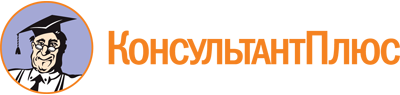 Постановление Правительства Красноярского края от 07.08.2018 N 454-п
(ред. от 06.09.2023)
"Об утверждении Порядка, нормативов продолжительности и периодичности предоставления лицам из числа коренных малочисленных народов Севера, проживающим в Таймырском Долгано-Ненецком муниципальном районе Красноярского края, осуществляющим вид традиционной хозяйственной деятельности - оленеводство, и членам их семей санаторно-курортного и восстановительного лечения в пределах Красноярского края и Республики Хакасия в виде оплаты стоимости путевок, проезда к месту санаторно-курортного и восстановительного лечения и обратно или компенсации расходов, связанных с проездом"Документ предоставлен КонсультантПлюс

www.consultant.ru

Дата сохранения: 27.02.2024
 Список изменяющих документов(в ред. Постановлений Правительства Красноярского краяот 08.10.2019 N 553-п, от 28.04.2020 N 285-п, от 14.09.2021 N 633-п,от 06.09.2023 N 697-п)Список изменяющих документов(в ред. Постановлений Правительства Красноярского краяот 14.09.2021 N 633-п, от 06.09.2023 N 697-п)КонсультантПлюс: примечание.Нумерация пунктов дана в соответствии с официальным текстом документа.Список изменяющих документов(в ред. Постановления Правительства Красноярского краяот 06.09.2023 N 697-п)на семью заявителя (лиц, связанных родством и (или) свойством), совместно проживающих и ведущих совместное хозяйствона одного одиноко проживающего заявителяоплаты стоимости путевки на санаторно-курортное и восстановительное лечение и проезда к месту санаторно-курортного и восстановительного лечения и обратнооплаты стоимости путевки на санаторно-курортное и восстановительное лечение (без оплаты проезда к месту санаторно-курортного и восстановительного лечения и обратно)копии заполненных страниц паспорта гражданина Российской Федерации или иного документа, удостоверяющего личность заявителякопию вступившего в законную силу решения суда об установлении факта проживания заявителя на территории Таймырского Долгано-Ненецкого муниципального района Красноярского края (представляется в случае, если заявитель не зарегистрирован по месту жительства на территории Таймырского Долгано-Ненецкого муниципального района Красноярского края)копию вступившего в законную силу решения суда, свидетельствующего об установлении судом факта отнесения заявителя к коренным малочисленным народам Севера (далее - КМН) или наличия родственных отношений заявителя с лицом (лицами), относящимся (относящимися) к КМН (представляется в случае, если отнесение заявителя к КМН может быть подтверждено только решением суда)копию документа, подтверждающего принадлежность заявителя к КМН: свидетельство о рождении или свидетельство о заключении брака при наличии в нем сведений о национальности, либо письмо органа местного самоуправления муниципального образования Красноярского края, на территории которого проживает заявитель, содержащее сведения о том, что заявитель принадлежит к КМН (представляется по собственной инициативе заявителя или уполномоченного представителя заявителя)копию трудовой книжки заявителя (листы 1, 2, 3 трудовой книжки и лист с последней отметкой о месте работы заявителя) или сведения о трудовой деятельности, предусмотренные статьей 66.1 Трудового кодекса Российской Федерации, содержащие информацию о трудоустройстве заявителя в качестве оленевода (далее - сведения о трудовой деятельности в качестве оленевода), либо письмо органа местного самоуправления муниципального образования Красноярского края, на территории которого проживает заявитель, содержащее сведения о том, что заявитель осуществляет вид традиционной хозяйственной деятельности коренных малочисленных народов Севера - оленеводство (представляется по собственной инициативе заявителя или уполномоченного представителя заявителя)копию справки, выданной медицинской организацией, оказывающей медицинскую помощь в амбулаторных условиях, по форме N 070/у, утвержденной Приказом Министерства здравоохранения Российской Федерации от 15.12.2014 N 834н "Об утверждении унифицированных форм медицинской документации, используемых в медицинских организациях, оказывающих медицинскую помощь в амбулаторных условиях, и порядков по их заполнению", подтверждающей необходимость получения заявителем лечения (далее - справка N 070/у) (представляется по собственной инициативе заявителя или уполномоченного представителя заявителя в случае выдачи справки N 070/у медицинской организацией, подведомственной федеральному органу исполнительной власти или исполнительному органу государственной власти Красноярского края)копию страхового свидетельства обязательного пенсионного страхования заявителя или иного документа, подтверждающего регистрацию в системе индивидуального (персонифицированного) учета и содержащего сведения о страховом номере индивидуального лицевого счета (представляется по собственной инициативе заявителя или его уполномоченного представителя)копии заполненных страниц паспорта гражданина Российской Федерации или копию иного документа, удостоверяющего личность представителя заявителя, и копию документа, подтверждающего полномочия представителя на осуществление действий от имени заявителя (в случае представления документов уполномоченным представителем заявителя)в отношении заявителя открыт индивидуальный лицевой счет со следующим номером _____________________________________________________________________(указать страховой номер индивидуального лицевого счета)в отношении заявителя не открыт индивидуальный лицевой счетпо почтовому адресу: _________________________________________________на адрес электронной почты: __________________________________________проездные документы (билеты), подтверждающие стоимость проезда заявителя (членов семьи заявителя) к месту лечения и обратно (кроме проезда на автомобильном транспорте личного пользования)документы, подтверждающие нахождение заявителя (членов семьи заявителя) по маршруту следования на дату отправления к месту лечения и обратно (кассовые чеки автозаправочных станций, документы, подтверждающие расходы услуг паромной переправы) (представляется при проезде на автомобильном транспорте личного пользования)отрывной талон к санаторно-курортной путевке (обратный талон к курсовке) в соответствующую санаторно-курортную, оздоровительную организацию, в которой заявитель проходил лечениереквизиты счета, открытого в российской кредитной организации или номер и адрес местонахождения отделения почтовой связи для перечисления суммы компенсации расходов, связанных с проездом к месту лечения и обратнопо почтовому адресу: _________________________________________________на адрес электронной почты: __________________________________________